Pediatric Basic Life Support Vaardigheid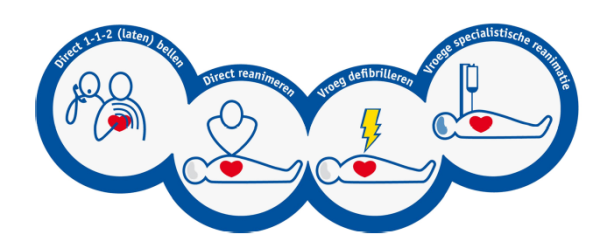 Korte toelichtingDeze module is het tweede onderdeel van het blended learningtraject Pediatric Basic Life Support. In deze module vindt u meer achtergrondinformatie ter voorbereiding op de vaardigheidstraining Pediatric Basic Life Support. Tijdens de vaardigheidstraining wordt u beoordeeld door een gecertificeerde PBLS-instructeur op een aantal deelvaardigheden.LeerdoelenTijdens deze training leert u hoe u een baby/kind moet reanimeren.DoelgroepDeze module is bedoeld voor alle medewerkers met een patiëntgebonden functie met kinderen zoals: kinderverpleegkundigen, polikliniekassistenten kinderpoli, verpleegkundigen SEH en andere medewerkers die patientcontact met kinderen hebben.KenmerkenKenmerkenInitiatiefCommissie Reanimatie Amphia ZiekenhuisTypeVaardigheidstrainingInschrijvingAanvragen via de leidinggevendeKostenGeenCertificaatJaStudiebelasting2 uurAccreditatie V&VNJaAccreditatiepunten1